Состояние самоуправления, детские инициативы и их реализация 	В МОБУ «СОШ № 49» сложилась традиция проведения «Дня самоуправления».  Совет ДОО «Содружество» и УСУ, с середины сентября после выборов в актив,  избирают инициативную группу по проведению данного мероприятия, из числа учащихся 8-9 и 10-11 классов. Каждый год принимают активное участие в проведении и организации данного мероприятия, вовлекая в данный процесс учителей-наставников. Учителя-дублеры, администрация школы во главе директора-дублера не только наблюдают за проведением уроков, за безопасностью учащихся и за чистотой в школе, но и сами активны на ЧКР для 12 класса (учителей-предметников).  Учителя-дублеры проводят уроки с 1 по 9 классы, по расписанию учителя данного предмета.  Результат:  Обучающиеся  пробуют  себя в роли учителя, для дальнейшего профессионального выбора в будущем. Многие выпускники, стоящие у истоков детской инициативы стали сами педагогами: молодые специалисты работают в школах города: Мулюкова Виктория в шк.№72, Винькова Ирина в шк. №24, Алексенко Майя в лицее №5, Шабанова Анна – гимназии №1.	Второй год работает школа вожатского мастерства, реализация подростков в летнем школьном лагере с дневным пребыванием  «Ромашка».Отзывы детей и их родителей самые положительные. 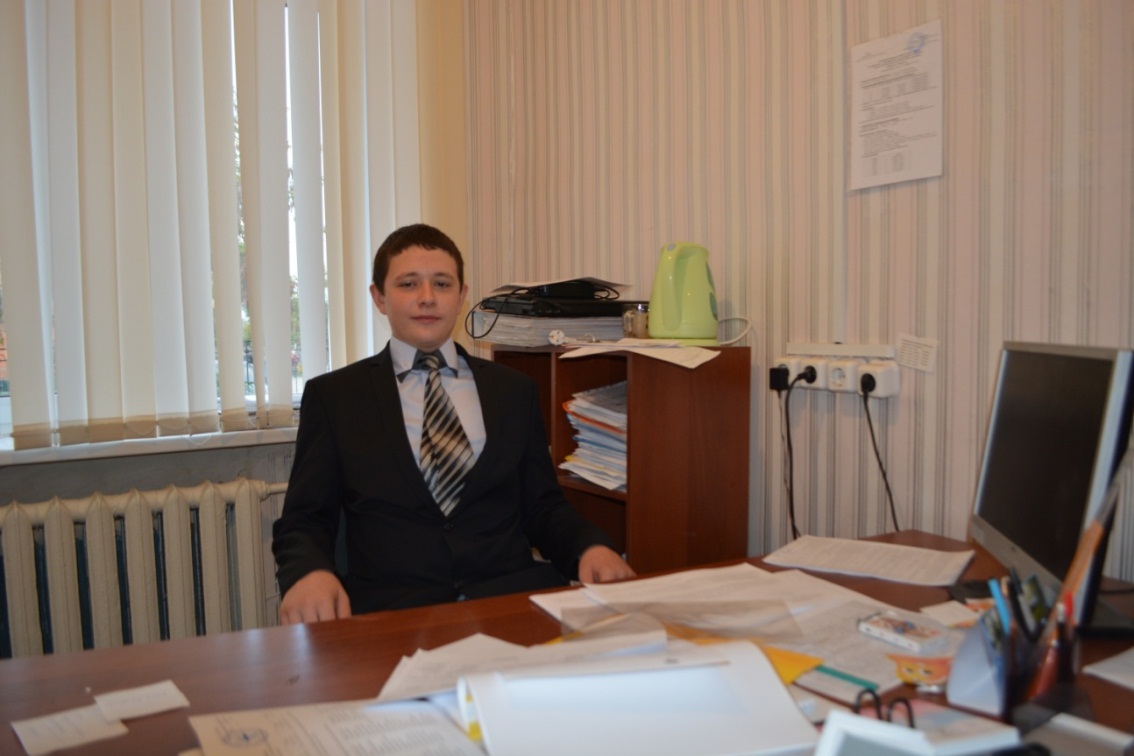 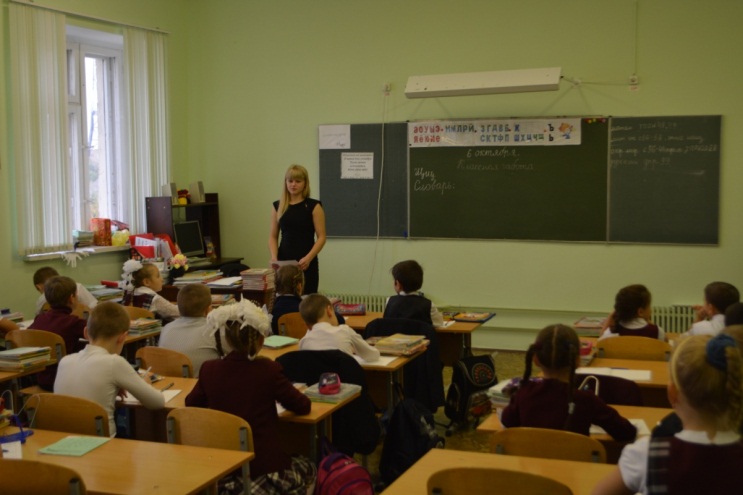 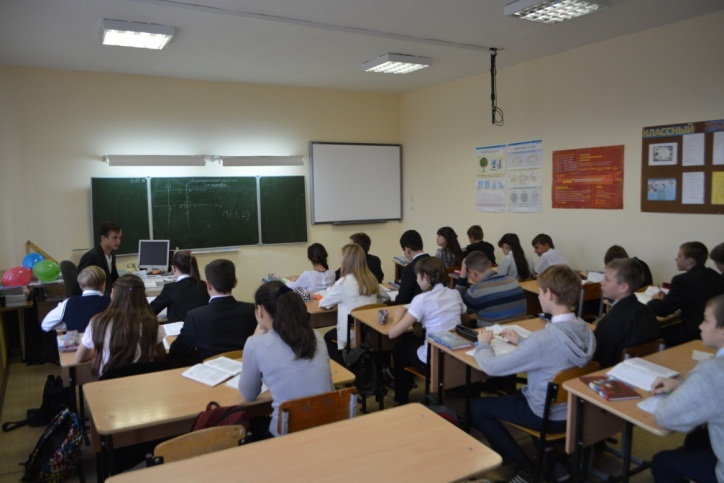 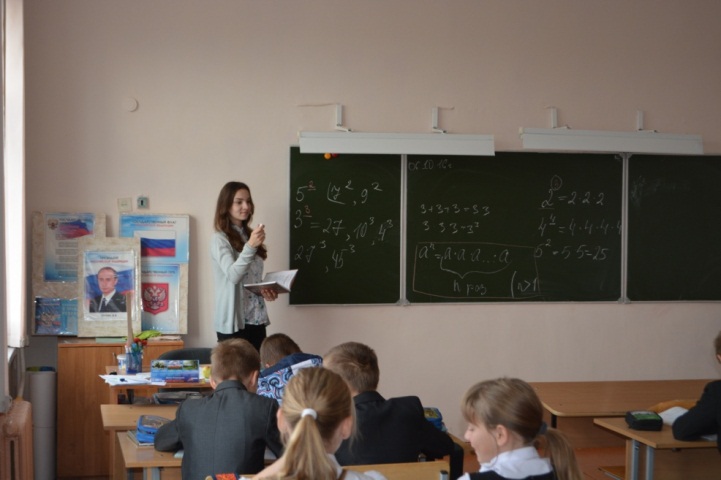 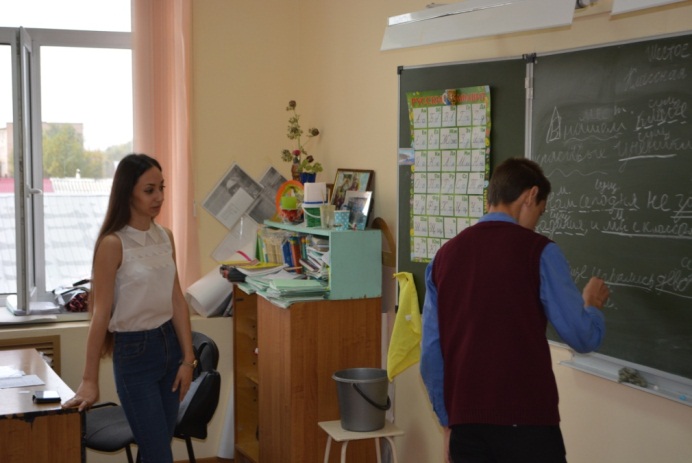 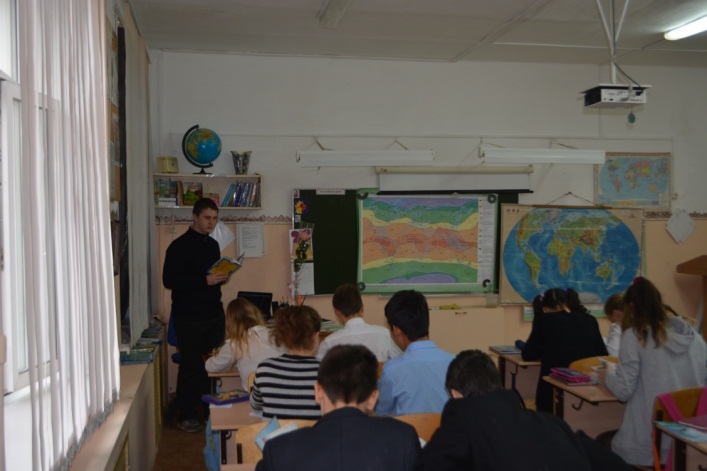 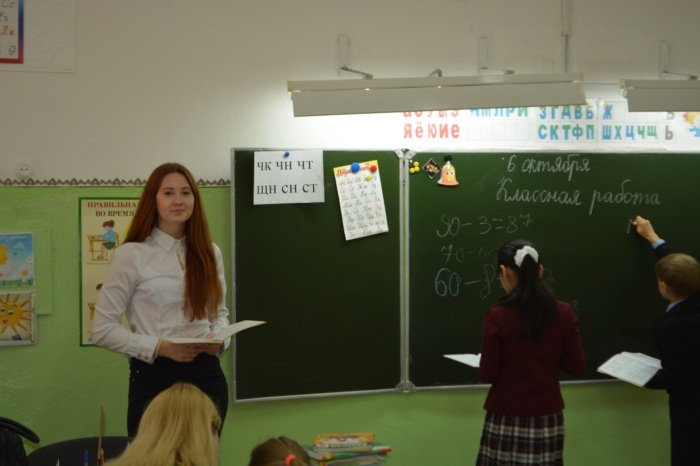 